EDUCATION AND TRAINING                                  UNIVERSITY OF FOREIGN LANGUAGES, LITERATURES AND ARTS, Pisa, ITALY  TRAINEESHIP IN TRAVEL  AGENCY FOR  2 MONTHS AS TRAVEL  AGENT IN  ALBANIA  SKILLS AND KEY STRENGHTS GOOD VERBAL COMMUNICATION SKILLS COMBINED WITH A WARM        PERSONALITY AND GOOD MANNERS  FRIENDLY, FLEXIBLE AND ADAPTABLE PERSON WHEN WORKING IN TEAMGOOD LISTENER, GOOD IN MOTIVATING PEOPLE AND TRY TO ALWAYS MAKE THEM SEE THE POSITIVE SIDECREATIVE PERSONALITY, PERSUASIVE WAYS OF TALKING AND THINKING  AND ABLE TO MAKE DECISIONS QUICKLY STRONG WORK ETHIC, VERY ORGANIZED, RESPONSIBLE AND ALWAYS PUNCTUAL A VERY LOYAL PERSON AND HONESTI  AM  A  VERY  QUICK LEARNER, HAVE THE ABILITY TO ABSORB QUICKLY EVERYTHING THAT HAPPENS IN MY SURROUNDING AND I  AM A VERY GOOD UNDERSTANDER OF PEOPLE’S NEEDS . TOLERANT AND VERY PATIENTGOAL ACHIEVER, USUALLY WHEN I SET MY GOALS I MAKE SURE I CAN WORK  HARD UNTIL I SEE I REACHED THE WANTED RESULTNOT AN EASY QUITTER, WHEN I WANT SOMETHING I DO NOT GIVE UP EASILY.  THE MORE DIFFICULT SOMETHING SEEMS TO BE REACHED OUT THE MORE I WILL WORK HARDER TO SEE IT HAPPEN.        PERSONAL INFORMATION
ADELAJDA ADELAJDA.331060@2freemail.com 	 
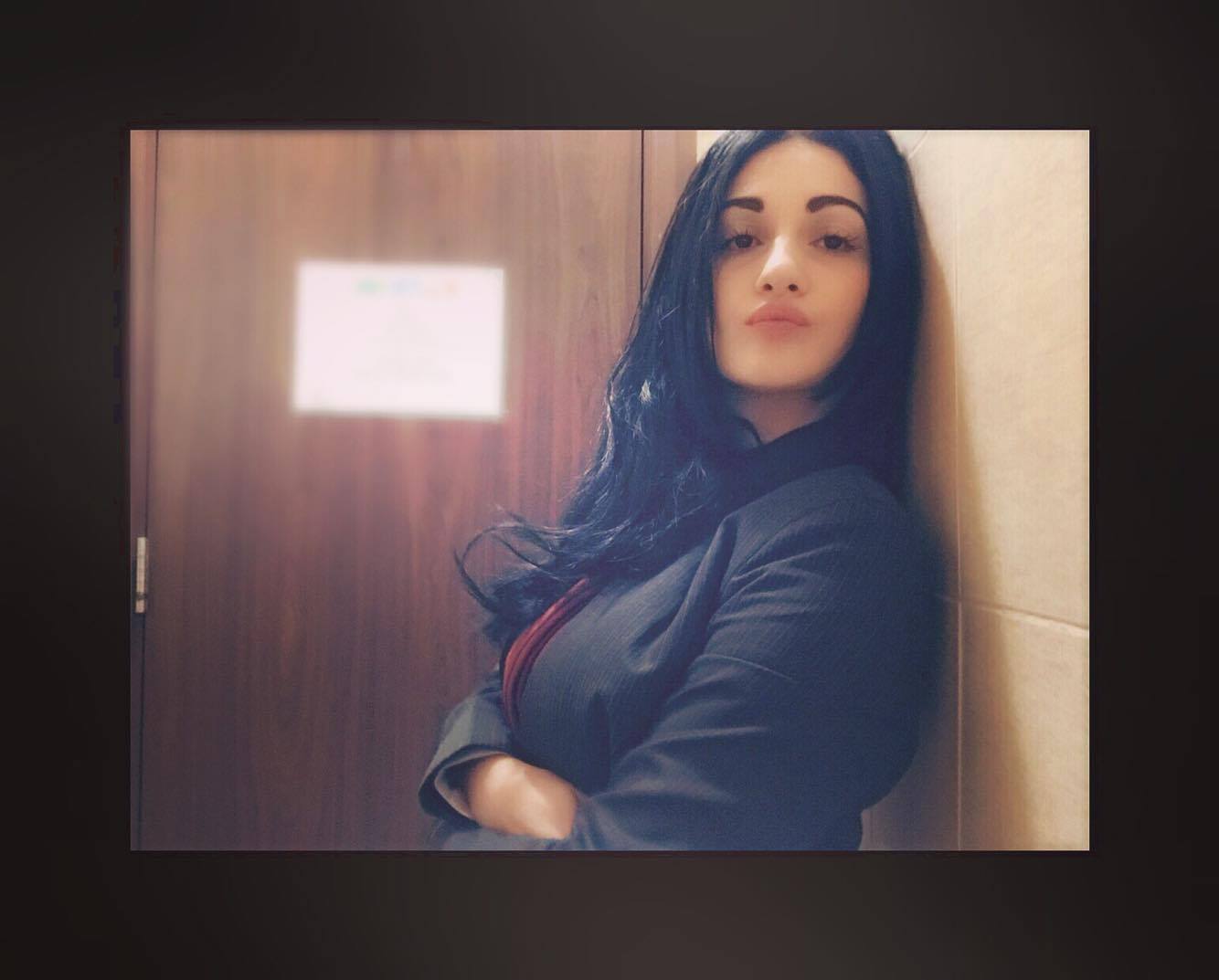 Nationality AlbanianCountry  & city of residence Dubai, United Arab Emirates

Gender   Female

 Date and place of birth 19 September 1991  Durres, Albania

Age/ Height  / Weight  24 / /   1.60  / /  52  
 
Status/ Children     Single  / NOJOB APPLIED FORPOSITIONPREFERRED JOBFront Office Secretary, Administrative assistant, Guest Relations Officer, Assistant manager   WORK EXPERIENCENCE WORK EXPERIENCE IN MANY HOTELS IN ITALY DURING THE SUMMER  VACATIONS WHERE I USED TO DO DIFFERENT JOBS SUCH  AS: RECEPTIONIST, ATTENDING THE PHONE CALLS AND BEING IN SERVICE OF CUSTOMERSEXPERIENCE IN WORKING IN HOSPITAL AS RECEPTIONIST/ASSISTANT NURSE AND PATIENT REGISTRATIONS IN ITALY FOR TWO YEARSWORK EXPERIENCE IN BURJEEL HOSPITAL FOR ADVANCED SURGERIES AS FRONT OFFICE EXECUTIVE (INSURANCES AND PATIENT REGISTRATIONS)LANGUAGES                                                     UNDERSTANDING                             SPOKEN                            WRITTEN                                   UNDERSTANDING                             SPOKEN                            WRITTEN                                   UNDERSTANDING                             SPOKEN                            WRITTEN                                   UNDERSTANDING                             SPOKEN                            WRITTEN                                   UNDERSTANDING                             SPOKEN                            WRITTEN                                   UNDERSTANDING                             SPOKEN                            WRITTEN                                   UNDERSTANDING                             SPOKEN                            WRITTEN                                   UNDERSTANDING                             SPOKEN                            WRITTEN                                   UNDERSTANDING                             SPOKEN                            WRITTEN   LANGUAGES                     ENGLISHFLUENTFLUENTFLUENT            FLUENT            FLUENT            FLUENT                   FLUENT                   FLUENTITALIAN   FLUENTFLUENTFLUENTSPANISHFLUENTFLUENTFLUENT            FLUENT            FLUENT            FLUENTFLUENTFLUENTFRENCHMEDIUM                                                     MEDIUM         MEDIUM           MEDIUMI CONFIRM  ALL THE PROVIDED INFORMATION  IS TRUE AND CORRECTI CONFIRM  ALL THE PROVIDED INFORMATION  IS TRUE AND CORRECTI CONFIRM  ALL THE PROVIDED INFORMATION  IS TRUE AND CORRECTI CONFIRM  ALL THE PROVIDED INFORMATION  IS TRUE AND CORRECTI CONFIRM  ALL THE PROVIDED INFORMATION  IS TRUE AND CORRECTI CONFIRM  ALL THE PROVIDED INFORMATION  IS TRUE AND CORRECTI CONFIRM  ALL THE PROVIDED INFORMATION  IS TRUE AND CORRECTI CONFIRM  ALL THE PROVIDED INFORMATION  IS TRUE AND CORRECTI CONFIRM  ALL THE PROVIDED INFORMATION  IS TRUE AND CORRECT